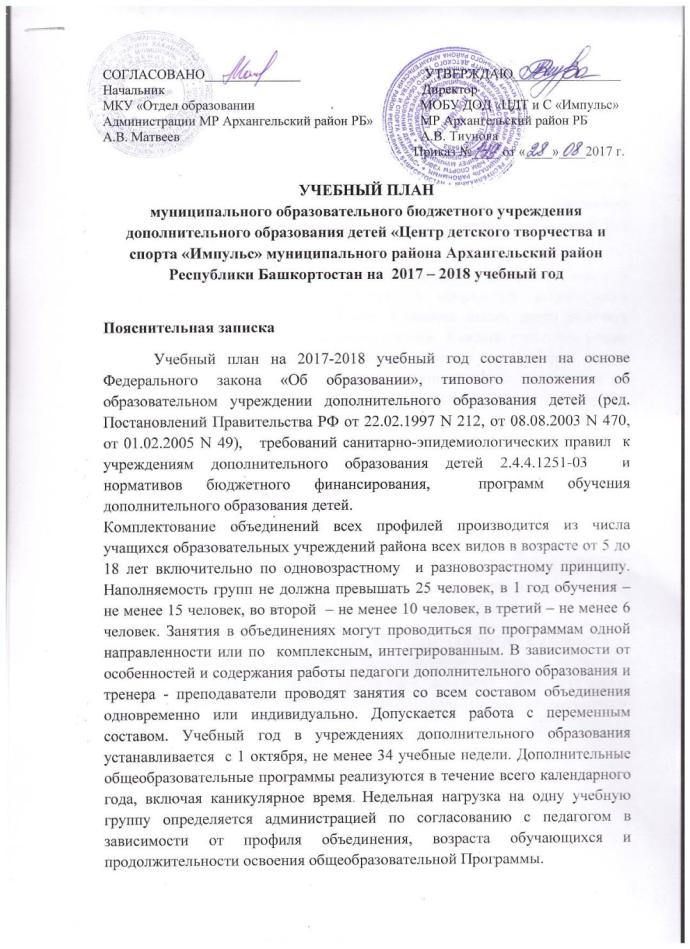  Учебная нагрузка и режим занятий обучающихся определяются в соответствие с требованиями действующих санитарно-гигиенических  правил и нормативов: от 1 до 3-х раз в неделю и не более 3-х академических часов для старшего возраста; не более 2 часов в день для среднего и младшего школьного возраста. Расписание занятий  утверждается директором образовательного учреждения, по согласованию с профсоюзным комитетом и медицинским работником на учебный год. Продолжительность занятий исчисляется в академических часах: 45 минут и 30 минут для дошкольников с перерывом 10-15 минут.В каникулярное время, праздничные и выходные дни формы  и режим работы могут  изменяться.  Обучение и оформление документации  педагогами ведется на русском языке. Учащиеся имеют право получать дополнительное образование на родном языке. Каждый учащийся может заниматься в нескольких объединениях, менять их. Норма часов преподавательской работы  педагогов дополнительного образования за ставку заработной платы -18 часов в неделю. 36-часовая  неделя – предельная продолжительность рабочего времени педагогического работника. Продолжительность нормируемой части определяется в астрономических часах и включает проводимые ими занятия, независимо от их продолжительности и  перемены между ними. Педагоги и тренера обязаны  иметь утвержденные  на Совете МОБУ ДОД «ЦДТ и С «Импульс»  программы дополнительного образования детей, вести журнал учета проводимых занятий, предоставлять отчеты  по итогам работы за год, участвовать в проводимых  отделом образования и МОБУ ДОД ЦДТ и С «Импульс» мероприятиях различного плана: конкурсах, смотрах, соревнованиях, викторинах, конференциях, выставках и пр. Центр детского творчества и спорта «Импульс» работает в режиме 6 –дневной учебной недели и решает проблему развития мотивации личности к познанию и творчеству через реализацию программ дополнительного образования детей, используя следующие формы организации учебного процесса: 1.	учебные занятия; 2.	лекции, семинары, дискуссии;3.	конференции;4.	экскурсии;5.	открытые учебные занятия;6.	туристические походы;7.	учебные игры;8.	консультации;9.	 соревнования.В  учебный план включено 6 направленностей  образовательных программ:Художественно-эстетическая направленность  представлена детскими объединениями: «Умелые ручки», «Пластилинография», «Ступени творчества». Программы этой направленности рассчитаны  на срок реализации  до 3 лет обучения. Туристско-краеведческая    направленность представлена детскими объединениями: «Юные робинзоны», «Память и гордость в сердцах поколений»Срок реализации программ туристско-краеведческой направленности – от 1 до 2 лет.Спортивная направленность представлена отделениями «Вольная борьба», «Футбол», «Баскетбол», «Хоккей», «Настольный теннис». Срок реализации программ спортивной  направленности – до 5 лет.Учебный план№п\п№п\пОбъединение, место проведения, руководительОбъединение, место проведения, руководительКоличество часов в неделюОбщее количество часов за годПрактикаПрактикаТеория  Сроки реализацииСроки реализацииТуристско-краеведческая направленностьТуристско-краеведческая направленностьТуристско-краеведческая направленностьТуристско-краеведческая направленностьТуристско-краеведческая направленностьТуристско-краеведческая направленностьТуристско-краеведческая направленностьТуристско-краеведческая направленностьТуристско-краеведческая направленностьТуристско-краеведческая направленностьТуристско-краеведческая направленность11«Юные робинзоны»(педагог ДО Авотин О.В.)«Юные робинзоны»(педагог ДО Авотин О.В.)62043332222«Память и гордость в сердцах поколений»(педагог ДО Хасанова Ф.Ф.)«Память и гордость в сердцах поколений»(педагог ДО Хасанова Ф.Ф.)1861299922Художественно-эстетическая направленностьХудожественно-эстетическая направленностьХудожественно-эстетическая направленностьХудожественно-эстетическая направленностьХудожественно-эстетическая направленностьХудожественно-эстетическая направленностьХудожественно-эстетическая направленностьХудожественно-эстетическая направленностьХудожественно-эстетическая направленностьХудожественно-эстетическая направленностьХудожественно-эстетическая направленность1«Умелые ручки»(МОБУ ДОД «ЦДТ и С «Импульс», Иванова В.Д.)«Умелые ручки»(МОБУ ДОД «ЦДТ и С «Импульс», Иванова В.Д.)«Умелые ручки»(МОБУ ДОД «ЦДТ и С «Импульс», Иванова В.Д.)93064,54,54,5331«Пластилинография»(МОБУ ДОД «ЦДТ и С «Импульс», Иванова В.Д.)«Пластилинография»(МОБУ ДОД «ЦДТ и С «Импульс», Иванова В.Д.)«Пластилинография»(МОБУ ДОД «ЦДТ и С «Импульс», Иванова В.Д.)93064,54,54,5332«Ступени творчества»(МОБУ ДОД «ЦДТ и С «Импульс», Тиунова А.В.)«Ступени творчества»(МОБУ ДОД «ЦДТ и С «Импульс», Тиунова А.В.)«Ступени творчества»(МОБУ ДОД «ЦДТ и С «Импульс», Тиунова А.В.)93064,54,54,522Спортивная направленностьСпортивная направленностьСпортивная направленностьСпортивная направленностьСпортивная направленностьСпортивная направленностьСпортивная направленностьСпортивная направленностьСпортивная направленностьСпортивная направленностьСпортивная направленность11«Вольная борьба»(тренер-преподаватель Ахмедьянов И.А.)«Вольная борьба»(тренер-преподаватель Ахмедьянов И.А.)3010201515153322«Хоккей»(тренер-преподаватель Рацен Я.Ю.)«Хоккей»(тренер-преподаватель Рацен Я.Ю.)186129993333«Баскетбол»(тренер-преподаватель Рубин С.А.)«Баскетбол»(тренер-преподаватель Рубин С.А.)93064,54,54,53333«Баскетбол»(тренер-преподаватель Рубин С.А.)«Баскетбол»(тренер-преподаватель Рубин С.А.)93064,54,54,53344ВакантВакант18612Итого:Итого:Итого:Итого:Итого:Итого:Итого:Итого:135459058,558,558,558,5-